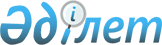 О внесении изменений в перечень стандартов, содержащих правила и методы исследований (испытаний) и измерений, в том числе правила отбора образцов, необходимые для применения и исполнения требований технического регламента Таможенного союза "О безопасности молока и молочной продукции" (ТР ТС 033/2013) и осуществления оценки соответствия объектов технического регулированияРешение Коллегии Евразийской экономической комиссии от 14 мая 2019 года № 72
      В соответствии с пунктом 4 Протокола о техническом регулировании в рамках Евразийского экономического союза (приложение № 9 к Договору о Евразийском экономическом союзе от 29 мая 2014 года) и пунктом 5 приложения № 2 к Регламенту работы Евразийской экономической комиссии, утвержденному Решением Высшего Евразийского экономического совета от 23 декабря 2014 г. № 98, Коллегия Евразийской экономической комиссии решила:    
      1. В перечне стандартов, содержащих правила и методы исследований (испытаний) и измерений, в том числе правила отбора образцов, необходимые для применения и исполнения требований технического регламента Таможенного союза "О безопасности молока и молочной продукции" (ТР ТС 033/2013) и осуществления оценки соответствия объектов технического регулирования, утвержденного Решением Коллегии Евразийской экономической комиссии от 26 мая 2014 г. № 80:    
      а) в позиции 391 в графе 3 цифры "2015" заменить цифрами "2018";  
      б) позицию 395 изложить в следующей редакции:   
      в) в позициях 361, 374, 384 – 394, 396, 397, 460, 463 – 466, 524 – 526 в графе 5 слова "применяется до 01.07.2019" заменить словами "применяется до включения соответствующего межгосударственного стандарта в перечень стандартов".  
      2. Настоящее Решение вступает в силу по истечении 30 календарных дней с даты его официального опубликования.    
					© 2012. РГП на ПХВ «Институт законодательства и правовой информации Республики Казахстан» Министерства юстиции Республики Казахстан
				
"
395
МВИ МН 4894-2018
Методика выполнения измерений массовой доли стрептомицина в продукции животного происхождения методом ИФА с использованием набора реагентов MaxSignal®Streptomycin ELISA Test Kit и ИФАантибиотик-стрептомицин
применяется до включения соответствующего межгосударственного стандарта в перечень стандартов
";
      Председатель Коллегии      
Евразийской экономической комиссии

Т. Саркисян    
